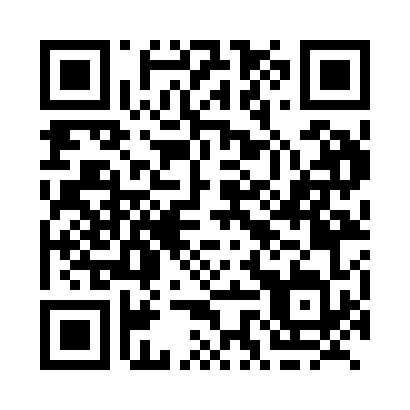 Prayer times for Gull Bay, Ontario, CanadaWed 1 May 2024 - Fri 31 May 2024High Latitude Method: Angle Based RulePrayer Calculation Method: Islamic Society of North AmericaAsar Calculation Method: HanafiPrayer times provided by https://www.salahtimes.comDateDayFajrSunriseDhuhrAsrMaghribIsha1Wed4:436:321:536:599:1611:062Thu4:406:301:537:009:1711:083Fri4:386:291:537:019:1911:104Sat4:356:271:537:029:2011:135Sun4:326:251:537:039:2211:156Mon4:306:241:537:049:2311:177Tue4:276:221:537:059:2511:208Wed4:256:211:537:059:2611:229Thu4:226:191:537:069:2711:2510Fri4:206:171:537:079:2911:2711Sat4:176:161:537:089:3011:3012Sun4:156:151:537:099:3211:3213Mon4:126:131:537:109:3311:3514Tue4:106:121:537:119:3511:3715Wed4:076:101:537:119:3611:4016Thu4:056:091:537:129:3711:4217Fri4:026:081:537:139:3911:4518Sat4:006:061:537:149:4011:4719Sun3:596:051:537:159:4111:4720Mon3:596:041:537:159:4311:4821Tue3:586:031:537:169:4411:4922Wed3:586:021:537:179:4511:4923Thu3:576:011:537:189:4611:5024Fri3:576:001:537:189:4811:5125Sat3:565:591:537:199:4911:5126Sun3:565:581:547:209:5011:5227Mon3:555:571:547:209:5111:5328Tue3:555:561:547:219:5211:5329Wed3:555:551:547:229:5311:5430Thu3:545:541:547:229:5411:5431Fri3:545:531:547:239:5611:55